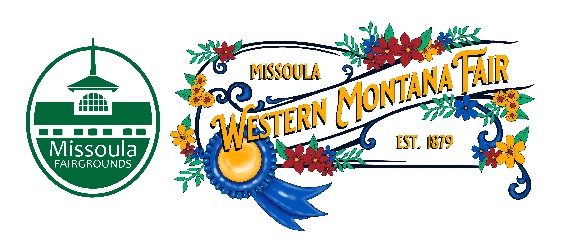 Missoula County Fair Event CommitteeThursday, February 8th, 2024, at 10:00 a.m.Fair Office, Building #12Missoula County Fairgrounds1101 South Avenue West, Missoula, MT 59801Join on your computer, mobile app or room device Click here to join the meetingMeeting ID: 286 977 583 829Passcode: wVruh7Download Teams | Join on the webOr call in (audio only)+1 406-272-4824,,691310245#   United States, BillingsPhone Conference ID: 691 310 245#Find a local number | Reset PINCommittee Members Jim Sadler – ChairDave Bell - Vice-ChairSarah KnobelBrooke MartinHailey Jo Bergstrom Tonya RobertJane Kelly AgendaMeeting commencementRollcall & introductionsApproval of agendaPublic comment on items not on the agendaAction ItemsApproval of minutes from January 11th, 2024Discussion ItemsWestern Montana FairFood Vendor Application update RFP updates Plaza entertainment  Service clubs 4-H updateDevelopment update Clouse Bauer Arena Adjournment – Next meeting Thursday, March 14th, 2024 10:00 a.m., at Missoula County Fairgrounds, Fair Office, Building #12, 1101 South Avenue W, Missoula, MT 59801.